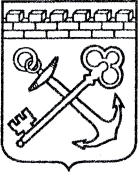 АДМИНИСТРАЦИЯ ЛЕНИНГРАДСКОЙ ОБЛАСТИКОМИТЕТ ПО КУЛЬТУРЕ ЛЕНИНГРАДСКОЙ ОБЛАСТИПРИКАЗ«___»____________2019 г.                                                     №_______________г. Санкт-ПетербургОб отказе во включении в единый государственный реестр объектов культурного наследия (памятников истории и культуры) народов Российской Федерации выявленного объекта культурного наследия В соответствии со ст. ст. 9.2, 16.1, 18 Федерального закона от 25 июня              2002 года № 73-ФЗ «Об объектах культурного наследия (памятниках истории и культуры) народов Российской Федерации», Областным законом «Об объектах культурного наследия (памятниках истории и культуры) Ленинградской области от 25.12.2015 № 140-оз, на основании акта государственной историко-культурной экспертизы выявленного объекта культурного наследия «Усадебный парк на площади 15 га», расположенного по адресу: Ленинградская область, Тосненский район, г. Любань, выполненного в соответствии с Положением о государственной историко-культурной экспертизе (Постановление Правительства Российской Федерации от 15.07.2009 № 569) аттестованным экспертом Орловым В.П. (приказ Министерства культуры Российской Федерации от 13 декабря 2018 года                    № 2211), п р и к а з ы в а ю:В связи с необоснованностью целесообразности (отрицательное заключение государственной историко-культурной экспертизы) включения выявленного объекта культурного наследия в единый государственный реестр объектов культурного наследия (памятников истории и культуры) народов Российской Федерации (далее – Реестр), отказать во включении  объекта «Усадебный парк на площади 15 га» в Реестр и исключить указанный объект из Перечня выявленных объектов культурного наследия, расположенных на территории Ленинградской области, утвержденного приказом комитета по культуре Ленинградской области от 01 декабря 2015 года № 01-03/15-63. Пункт 11 Акта регистрации выявленных объектов МО «Тосненский район», представляющих историческую, научную, художественную или иную культурную ценность от 9 сентября 1998 года № 12-Д,  считать утратившими силу.Направить уведомление об отказе во включении объекта в Реестр собственнику выявленного объекта культурного наследия. Копию решения об отказе во включении объекта в Реестр направить в территориальный орган федерального органа исполнительной власти, уполномоченный Правительством Российской Федерации на осуществление государственного кадастрового учета, государственной регистрации прав, ведение Единого государственного реестра недвижимости и предоставление сведений, содержащихся в Едином государственном реестре недвижимости, в срок и в порядке, установленные действующим законодательством.Обязанность по исполнению п.п. 3, 4 настоящего приказа возложить на начальника отдела по осуществлению полномочий Ленинградской области департамента государственной охраны, сохранения и использования объектов культурного наследия комитета по культуре Ленинградской области в соответствии с закреплением районов Ленинградской области за ответственными лицами департамента государственной охраны, сохранения и использования объектов культурного наследия в части исполнения полномочий по сохранению, использованию и популяризации объектов культурного наследия Ленинградской области.Контроль за исполнением настоящего приказа возложить на заместителя начальника департамента государственной охраны, сохранения и использования объектов культурного наследия комитета по культуре Ленинградской области.Настоящий приказ вступает в силу со дня его официального опубликования.Председатель комитета по культуре					       В.О. Цой